Message from the Director: First off here is the link to the proposed budget for review at next meeting! TSY 2022 Budget DRAFT.xlsx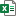 Here are some other updates: Covid Updates:Staff continue to persevere in the midst of Covid increases. We have had close contacts happen at the space for the first time that has resulted in students/staff need for quarantine. There has been 2 rounds of quarantine with approximately 15 people each time. Many youth are vaccinated and there are more clinics beginning this week through the schools including a walkup/drive up clinic at Longley On Nov 18/19 which should help.We have 4 staff (that we are aware of) who are still unvaccinated for various reasons. We continue to be supportive and provide information/opportunities for them to get it. We are maintaining but it is challenging being down staff and with the energy the kids are carryingNext STEP has the highest vaccination and pool testing rates in the district!! They are working hard to keep kids in school, but have had 4 active cases in the past few weeks.Fundraising!10 day challenge was a great success!!! THANK YOU for all who contributed and shared! We will send out results/report once things are finalized!We will be sending out the annual appeal mailing this week-thank you for those who volunteered to write some post it notes to go into the mailing! Thanks to all who attended our orientation spaces. Happy to create more if people want to continue to lean into any of the subject areasFundraising Dashboard attached as of November 15, 2021End of year appeal has been Sent!!!! HUGE shout out to Alli for making this happen!!! BasementCDBG (Community Development Block Grant-City of Lewiston) Grant has been submitted. Approval for our basement project goes in front of city council MONDAY December 6! When(fingers crossed) it is approved we will get things going!!!Samara Julia has led trainings/cultivation sessions recently for: Maine Association of Non-Profits Leadership development program (designed for people who want to become board members of non-profits)(Paid gig!)St. Mary's Nutrition Center. (Paid gig!)Educate Maine Symposium presentation-December 10Data Snapshot attached for October 2021!!  Check it out! Budget will be presented at our December meeting! All the details Attached!!Cool Stuff!Tree Street has been named the award recipient of the ARC (Advocate, Response, Change) award from the Center for Children's Law and Policy a National Juvenile Justice Advocacy organization in Washington DC. Julia will be going to receive the award on December 6th at their ceremony! Next STEP Student's Shafi Ibrahim led the soccer team to the semi finals! High scorer for the league! Next STEP student KD just made the varsity basketball team who former board member Elgin Physic is now the head coach of at Lewiston High!Spectrum donated 10 laptops and $2500Holy Donut donated $2500 and built a new basketball hoop for us as part of their "Flour Power" month 10 students from Edward Little Came over and did a service day and cleaned the whole storage room!!! It's amazing!!Jake Langlais (Superintendent of Schools) has consented for us to have much more transparent/open dialogue with the Lewiston High School Leadership team. They are now permitted to tell us when kids are suspended, struggling, call us on spot with issues, updates about any fights or things happening. This is a major game changer to be able to be so transparent with each other and already has prevented some kids from getting in trouble/suspended.  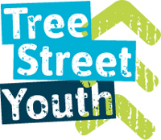 Julia Sleeper-Whiting
Executive Director, Tree Street Youthmobile: 207-577-6386 | Julia@treestreetyouth.org | www.treestreetyouth.org